INDICAÇÃO Nº 3293/2016Sugere ao Poder Executivo Municipal que proceda com a Limpeza de terreno em Área Pública na Rua Suíça, próx. ao nº 443, no bairro Jardim Europa I.Excelentíssimo Senhor Prefeito Municipal, Nos termos do Art. 108 do Regimento Interno desta Casa de Leis, dirijo-me a Vossa Excelência para sugerir que, por intermédio do Setor competente, que proceda com a Limpeza de terreno em Área Pública na Rua Suíça, próx. ao nº 443, no bairro Jardim Europa I, em nosso município.Justificativa:Conforme relatos dos moradores do local e constatado por este vereador, o local está com mato alto, onde estão descartando entulhos, além do risco da proliferação de animais peçonhentos, onde causa insegurança aos moradores.Plenário “Dr. Tancredo Neves”, em 02 de junho de 2.016.                                                  FELIPE SANCHES-Vereador / Vice Presidente-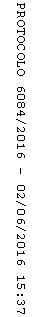 